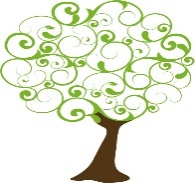 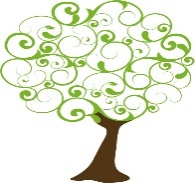 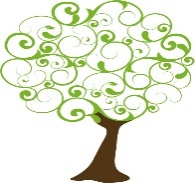 『 健康サロン　からだ堂 』は体操・レクリエーション・趣味などを地域の方々と楽しむ場です皆さまに“気軽に楽しく集える場”と感じて頂けるように様々なサービスを計画していきます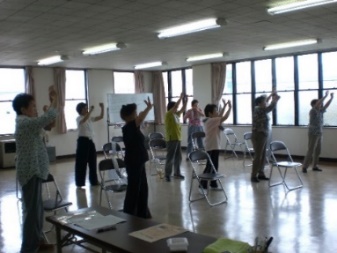 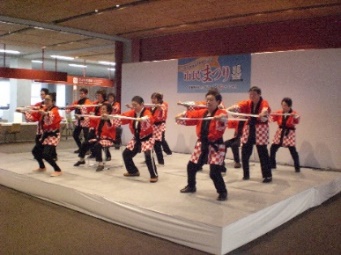 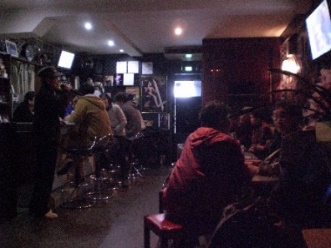 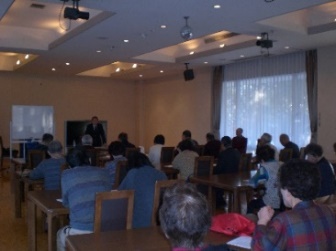 NPO法人からだ堂　安曇野市豊科5946-1TEL：0263-72-5535　http://karada-do.sakura.ne.jp